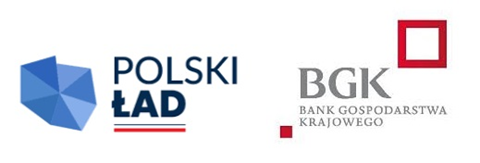 FORMULARZ OFERTYZAMAWIAJĄCY:GMINA ZEBRZYDOWICEul. Ks. A. Janusza 643-410 ZebrzydowiceNazwa zamówienia:Przebudowa drogi gminnej ul. Jutrzenki w ZebrzydowicachNr postępowania: IR.271.9.2024A. OFERTANazwa zamówienia:Nazwa i siedziba Zamawiającego:Nazwa Wykonawcy:Adres Wykonawcy:Województwo:Nazwa Wykonawcy/ Wykonawców, gdy podmioty ubiegają się wspólnie o udzielenie zamówienia:NIP:REGON:Telefon, e- mail:Miejsce rejestracji działalności Wykonawcy: KRS / CEiDG / Wykonawca jest osobą fizyczną nie prowadzącą działalności gospodarczej / Status innego rodzaju (proszę podać właściwy):Nazwa banku i nr rachunku bankowego Wykonawcy w przypadku wpłaty wadium przelewem:Osoby uprawnione do reprezentowania Wykonawcy w niniejszym postępowaniu (imię, nazwisko, stanowisko):Czy Wykonawca polega na zdolności innych podmiotów w celu spełnienia warunków udziału 
w postępowaniu? (należy wpisać nazwy tych podmiotów) :Czy Wykonawca pochodzi z innego państwa członkowskiego Unii Europejskiej (skrót literowy nazwy państwa):Czy Wykonawca pochodzi z innego państwa nie będącego członkiem Unii Europejskiej (skrót literowy nazwy państwa):Rodzaj Wykonawcy: mikroprzedsiębiorstwo, małe przedsiębiorstwo, średnie przedsiębiorstwo (wpisać właściwe):Zobowiązuję się do wykonania w/w zamówienia zgodnie z warunkami określonymi 
w SWZ i wzorze umowy.Oferuję wykonanie zamówienia:Cena brutto:Cena netto:Podatek VAT:Zobowiązuję się wykonać zamówienia w terminie zgodnym w SWZ.Na wykonany przedmiot zamówienia udzielę gwarancji jakości/ rękojmi za wady:- na okres  miesięcy od daty odbioru przedmiotu zamówienia (proszę wpisać łączny oferowany czas gwarancji z uwzględnieniem minimalnego, wymaganego okresu 36 miesięcy oraz deklarowanego przedłużenia tego okresu)Termin płatności faktury – 30 dni od dnia jej prawidłowego złożeniaZobowiązuję się do wniesienia najpóźniej w dniu zawarcia umowy zabezpieczenia należytego wykonania umowy w wysokości 5% ceny ofertowej brutto.Niniejszym oświadczam, że:- Zapoznałem się z treścią Specyfikacji Warunków Zamówienia i nie wnoszę do niej zastrzeżeń,- Jestem w stanie, na podstawie przedstawionych mi materiałów zrealizować przedmiot zamówienia,- Uzyskałem konieczne informacje niezbędne do właściwego wykonania zamówienia.Oświadczam, że termin związania niniejszą ofertą obejmuje termin wskazany w SWZ.Oświadczam, że pracownicy skierowani przez wykonawcę lub podwykonawcę do realizacji zamówienia publicznego będą w okresie realizacji umowy zatrudnieni na podstawie umowy 
w rozumieniu przepisów ustawy z dnia 26 czerwca 1974 r. – Kodeksu pracy (Dz. U. z 2019 r. poz. 1495 z późn. zm.)Załączniki do oferty:B. OŚWIADCZENIE WYKONAWCYskładane na podstawie art. 125 ust. 1 ustawy z dnia 11 września 2019 r. Prawo zamówień publicznychdotyczące spełnienia warunków udziału w postępowaniu oraz braku podstaw do wykluczenia 
z postępowaniaOświadczam, że spełniam warunki udziału w postępowaniu określone przez Zamawiającego 
w SWZ w rozdziale XIII.Oświadczam, że w celu wykazania spełniania warunków udziału w postępowaniu, określonych przez Zamawiającego w ogłoszeniu o zamówieniu oraz w pkt 3. rozdziału X Specyfikacji  Warunków Zamówienia,□    polegam na zasobach innego/ych podmiotu/ów□    nie polegam na zasobach innego/ych podmiotu/ów(zaznaczyć właściwe)Nazwa i adres podmiotu:Udostępnione zasoby:Oświadczam, że nie podlegam wykluczeniu z postępowania na podstawie art. 108 ust. 1 oraz art. 109 ust 1 pkt. 4, 5, 7 ustawy Pzp.Oświadczam, ze nie podlegam wykluczeniu z postępowania na podstawie art. 7 ust. 1 Ustawy z dnia 13 kwietnia 2022 r. o szczególnych rozwiązaniach w zakresie przeciwdziałania wspieraniu agresji na Ukrainę oraz służących ochronie bezpieczeństwa narodowego.Oświadczam, że zachodzą w stosunku do mnie podstawy wykluczenia z postępowania na podstawie art. ustawy Pzp (podać mającą zastosowanie podstawę wykluczenia spośród wymienionych w art. 108 ust.1 ustawy Pzp). Jednocześnie oświadczam, że w związku 
z ww. okolicznością, na podstawie art. 110 ust. 2  ustawy Pzp podjąłem następujące środki naprawcze:  Oświadczam, że podmiot/y, na którego/ych zasoby powołuję się w niniejszym postępowaniu, wskazanym/ych w pkt. 2 nie podlega/ją wykluczeniu z postępowania o udzielenie zamówienia, na podstawie art. 108 ust 1 oraz art. 109 ust 1 pkt. 4, 5, 7 ustawy Pzp.Oświadczam, że wszystkie informacje podane w powyższych oświadczeniach są aktualne i zgodne z prawdą oraz zostały przedstawione z pełną świadomością konsekwencji wprowadzenia zamawiającego w błąd przy przedstawianiu informacji.B.1. OŚWIADCZENIE PODMIOTU UDOSTĘPNIAJĄCEGO ZASOBYskładane na podstawie art. 125 ust. 5 ustawy z dnia 11 września 2019 r. Prawo zamówień publicznychdotyczące spełnienia warunków udziału w postępowaniu oraz braku podstaw do wykluczenia 
z postępowaniaOświadczam, że spełniam warunki udziału w postępowaniu określone przez Zamawiającego 
w SWZ w rozdziale XIII w zakresie udostępnianych zasobów:Oświadczam, że nie podlegam wykluczeniu z postępowania na podstawie art. 108 ust. 1 oraz art. 109 ust 1 pkt. 4, 5, 7 ustawy Pzp.Oświadczam, ze nie podlegam wykluczeniu z postępowania na podstawie art. 7 ust. 1 Ustawy z dnia 13 kwietnia 2022 r. o szczególnych rozwiązaniach w zakresie przeciwdziałania wspieraniu agresji na Ukrainę oraz służących ochronie bezpieczeństwa narodowego.Oświadczam, że zachodzą w stosunku do mnie podstawy wykluczenia z postępowania na podstawie art. ustawy Pzp (podać mającą zastosowanie podstawę wykluczenia spośród wymienionych w art. 108 ust.1 ustawy Pzp). Jednocześnie oświadczam, że w związku 
z ww. okolicznością, na podstawie art. 110 ust. 2  ustawy Pzp podjąłem następujące środki naprawcze:  Oświadczam, że wszystkie informacje podane w powyższych oświadczeniach są aktualne i zgodne z prawdą oraz zostały przedstawione z pełną świadomością konsekwencji wprowadzenia zamawiającego w błąd przy przedstawianiu informacji.C. Zobowiązanie podmiotu trzeciego do udostepnienia niezbędnych zasobów WykonawcyJa (/My) niżej podpisany(ni)                                                                          (imię i nazwisko składającego oświadczenie)będąc upoważnionym(i) do reprezentowania:(nazwa i adres podmiotu oddającego do dyspozycji zasoby)o ś w i a d c z a m (y), że wyżej wymieniony podmiot, stosownie do art. 118 ust. 1 ustawy z dnia 11 września 2019 r. – Prawo zamówień publicznych (t.j. Dz. U. z 2023 r., poz. 1605 ze zm.), odda Wykonawcy: (nazwa i adres Wykonawcy składającego ofertę)do dyspozycji niezbędne zasoby:(zakres udostępnianych zasobów – np. wiedza i doświadczenie, potencjał techniczny, osoby)na okres korzystania z nich przy wykonywaniu zamówienia „Przebudowa drogi gminnej ul. Jutrzenki w Zebrzydowicach”, nr zamówienia: IR.271.9.2024, przez cały okres realizacji zamówienia i w celu jego należytego wykonania.Zakres zobowiązania:Sposób i okres udostępnienia Wykonawcy i wykorzystania ww. zasobów przez Wykonawcę przy wykonywaniu zamówienia²:W przypadku, gdy podmiot udostepniający będzie udostępniał zasoby w odniesieniu do warunków udziału w postępowaniu dotyczących wykształcenia, kwalifikacji zawodowych lub doświadczenia, zobowiązany jest podać w jakim zakresie zrealizuje roboty budowlane, których zdolności dotyczą.Ponadto oświadczam(y), iż solidarnie z Wykonawcą ponosimy odpowiedzialność za szkodę powstałą 
u Zamawiającego z powodu nieudostępnienia zasobów, do których zobowiązaliśmy się w niniejszym dokumencie.D. Wykaz części zamówienia jakie Wykonawca powierza podwykonawcom i nazwy podwykonawcówCzęść / zakres zamówienia, której wykonanie Wykonawca powierza Podwykonawcom i nazwa Podwykonawcy tej części:E.  Oświadczenie  Wykonawcyw zakresie wypełnienia obowiązków informacyjnych przewidzianych w art. 13 lub art. 14 RODO Dotyczy: przetargu o udzielenie zamówienia publicznego w trybie podstawowym (art. 275 pkt 1 ustawy Pzp) pn:„Przebudowa drogi gminnej ul. Jutrzenki w Zebrzydowicach”Oświadczam, że wypełniłem obowiązki informacyjne przewidziane w art. 13 lub art. 14 RODO wobec osób fizycznych, od których dane osobowe bezpośrednio lub pośrednio pozyskałem w celu ubiegania się o udzielenie zamówienia publicznego w niniejszym postępowaniu.F. Oświadczenie Wykonawców wspólnie 
ubiegających się o udzielenie zamówieniaPrzystępując do udziału w postępowaniu o udzielenie zamówienia publicznego w trybie podstawowym (art. 275 pkt 1 ustawy Pzp) dla zadania:„Przebudowa drogi gminnej ul. Jutrzenki w Zebrzydowicach”Oświadczam, ze następujące roboty budowlane: Wykona Wykonawca: (nazwa oraz adres Wykonawcy)Oświadczam, ze następujące roboty budowlane: Wykona Wykonawca: (nazwa oraz adres Wykonawcy)Oświadczam, ze następujące roboty budowlane: Wykona Wykonawca: (nazwa oraz adres Wykonawcy)G.  Oświadczenie Wykonawcyo przynależności lub braku przynależności do tej samej grupy kapitałowej,Dotyczy: przetargu o udzielenie zamówienia publicznego w trybie podstawowym (art. 275 pkt 1 ustawy Pzp) pn:„Przebudowa drogi gminnej ul. Jutrzenki w Zebrzydowicach”Składając ofertę w niniejszym postępowaniu o udzielenie zamówienia publicznego oświadczam/y, że należę/ należymy do grupy kapitałowej w rozumieniu ustawy z dnia 16 lutego 2007r. o ochronie konkurencji i konsumentów (Dz. U. z 2019 r poz. 369 z późniejszymi zm.) i przedkładam/y poniższą listę podmiotów należących do tej samej grupy kapitałowej:*luboświadczam/y, że nie należę/nie należymy do grupy kapitałowej w rozumieniu ustawy z dnia 16.02.2007r. o ochronie konkurencji i konsumentów (Dz. U. z 2019 r  poz. 369 z późniejszymi zm.)** niepotrzebne usunąćH. WYKAZ ROBÓT BUDOWLANYCHŚwiadom odpowiedzialności karnej za fałszywe oświadczenia, oświadczam, że:-spełniam warunki udziału w postępowaniu określone przez Zamawiającego poniżej.Zdolność techniczna i zawodowa:Zestawienie wykonanych robot budowlanych w okresie ostatnich pięciu lat (a jeżeli okres prowadzenia działalności jest krótszy – w tym okresie) w zakresie: określonym w SWZ. I. WYKAZ OSÓBŚwiadom odpowiedzialności karnej za fałszywe oświadczenia, oświadczam, że:- spełniam warunki udziału w postępowaniu określone przez Zamawiającego poniżej.Personel Wykonawcy:„Przebudowa drogi gminnej ul. Jutrzenki w Zebrzydowicach”Gmina Zebrzydowice, ul. ks. A. Janusza 6,  43-410 Zebrzydowice….. % w wysokości …..1.2.3.…Nazwa zamówienia:„Przebudowa drogi gminnej ul. Jutrzenki w Zebrzydowicach”Nazwa Wykonawcy:Adres Wykonawcy:NIP, KRS / CEiDG:Nazwa zamówienia:„Przebudowa drogi gminnej ul. Jutrzenki w Zebrzydowicach”Nazwa podmiotu udostępniającego zasoby:Adres:NIP, KRS / CEiDG:Nazwa zamówienia:„Przebudowa drogi gminnej ul. Jutrzenki w Zebrzydowicach”Nazwa Wykonawcy:Adres Wykonawcy:1.2.3.…1.2.3.4.Nazwa zamówienia:„Przebudowa drogi gminnej ul. Jutrzenki w Zebrzydowicach”Nazwa Wykonawcy:Adres Wykonawcy:Lp.Przedmiot zamówieniaOdbiorca zamówienia(nazwa, adres,  telefon)Termin wykonania(od-do)Wartość bruttowykonanej robotyogólnobudowlanej (zł)12345123Nazwa zamówienia:„Przebudowa drogi gminnej ul. Jutrzenki w Zebrzydowicach”Nazwa Wykonawcy:Adres Wykonawcy:Lp.Nazwa (firma) podmiotuImię i Nazwiskokwalifikacje zawodowe,doświadczenie, wykształcenie –zgodnie z SWZZakres wykonywanych czynności 
w realizacji zamówieniaInformacja 
o podstawie dysponowania osobami123451Imię i nazwisko:Kierownik budowy – specjalnośćZakres uprawnień:23